普通型高級中等學校生命教育學科中心_生命教育教師專業增能109年度教學實務研討暨成果發表工作坊 實施計畫壹、依據  一、100年10月11日臺中（三）字第1000173922號函送十二年國民基本教育實施計畫配套措施方案5-1「提升高中職教師教學品質實施方案」，自即日起實施。前揭方案報奉行政院100年9月20日院臺教字第1000103358號核定。二、教育部104年2月25日臺教授國字第1040014268號函。三、生命教育學科中心108學年度核定版計畫。貳、宗旨一、提升生命教育授課專業知能(生命教育課程地圖、素養導向課程、生命教育學習重點)。二、深化生命教育教學實務研討知能。三、檢核教學資源研發成果之實用性。參、辦理單位一、指導單位：教育部國民及學前教育署二、承辦單位：普通型高級中等學校生命教育學科中心－國立羅東高級中學肆、參與對象一、請薦派全國(含六都)各公私立高中職（含縣立、完全中學）生命教育必修課程授課教師。二、對於生命教育教學暨議題融入有興趣之高中職教師。伍、研習時間、地點一、南區：109年07月28日（二）至29日（三）高雄集思會議中心 301室 (高雄市前鎮區成功二路25號)二、北區：108年07月30日（四）至31日（五）新北市三民高中圖書館6樓會議室 (新北市蘆洲區三民路96號)陸、研習內容與課程規劃 【請詳見課程表內容】柒、報名方式一、參加人員請至「全國教師在職進修資訊網」線上報名，每場次名額限定120位，依(肆)之參與對象第一點為優先錄取；再審核有興趣參與之教師，以先後順序為主，額滿即止。南區場課程代碼：2888530北區場課程代碼：2888532   二、國中小教師，請報名參加「國教署生命教育專業發展中心(LEPDC)於南、北分區所辦理之成       果嘉年華 (生命教育議題融入之課程與活動發表)」。 三、如有疑義，請洽生命教育學科中心黃佳慧專任助理，電話：（03）954-0381。捌、經費　一、研習所需經費由本學科中心108年度工作計畫核定經費支應。  二、請　貴校惠予參加人員公差假、差旅費依各校規定核支。玖、注意事項一、本研習，不提供停車及接駁車，請老師踴躍搭乘大眾運輸工具前往。二、為響應環保、節約能源，本研習不提供紙杯、免洗筷，請自行攜帶環保杯及環保餐具。　三、請自行攜帶必要文具。  四、請老師務必填寫正確電子信箱，以免遺漏重要事項。拾、參加研習者每場次核發12小時研習時數，當天請務必完成簽到及簽退程序。普通型高級中等學校生命教育學科中心_生命教育教師專業增能109年度教學實務研討暨成果發表工作坊(南區)課程表【南區第一天】價值思辨教學實務研討與小書發表日期：109年07月28日（週二）08:30-17:00地點：高雄集思會議中心301室 (高雄市前鎮區成功二路25號)【南區第二天】日期：109年07月29日（週三）08:30-17:00。地點：高雄集思會議中心301室 (高雄市前鎮區成功二路25號)。普通型高級中等學校生命教育學科中心_生命教育教師專業增能109年度教學實務研討暨成果發表工作坊(北區)課程表【北區第一天】價值思辨教學實務研討與小書發表日期：109年07月30日（週四）08:30-17:30。地點：新北市三民高中圖書館6樓會議室 (新北市蘆洲區三民路96號)。【北區第二天】日期：109年07月31日（週五）08:30-17:20地點：新北市三民高中圖書館6樓會議室 (新北市蘆洲區三民路96號)。附件一；同課異構同課異構，意思是同一單元的內容，由不同老師根據自己的實際、自己的理解，自己備課並上課。由於老師的不同，所備所上的課的結構、風格，所採取的教學方法和策略各有不同，這就構成了不同內容的課。聽課的老師就通過對這同一內容由不同老師上的課的對比，結合他們所取得的效果，找出他們的優點和不足，然後反思自己上過這節課所經歷的過程，或沒上過的假設自己上這節課會有怎樣的效果進行反思探究。「同課異構」教學研討為教師們提供了一個面對面交流互動的平台。在這個平台中，老師們共同探討教學中的熱點，難點問題，探討教學的藝術，交流彼此的經驗，達到「你有一種思想，我有一種思想，彼此交換，每人擁有兩種思想」的效果。多元的角度，迥異的風格，不同策略在交流中碰撞、升華，這種多層面，全方位的合作、探討，有助於整體提升了學校教師的教學教研水平，有助於提高教學質量。在實際教學研討中，「同課異構」誤區有哪些？誤區一：「同課異構」就是擇優模仿？    「教學有法而無定法」。教師如果一味地複製別人的「亮點」來拼湊自己的教學設計，註定是不會成功，特別是對於年輕教師教學個性的形成並無益處。教學工作不能和工廠生產線上的生產方式相比，教學中學習的主體——每一學生的個性差異、思考方式不同，教學方式也應隨之變化。在「同課異構」中，教師在課堂教學中實踐不同的教學理念、教學個性、教學風格、知識維度、課堂中不可預知的教學效果等，使「同課異構」真正體現出教學的千差萬別。誤區二：「同課異構」不需要集體備課？    有教師狹隘地認為，為了彰顯自己的教學智慧和個性，就要分別備課，單打獨鬥，以免泄露自己的教學設計之天機。恰恰相反，「同課異構」是新課程改革背景下催生的，它強調教師在對教材的掌握和教學方法的設計上「同中求異」，這樣才能避免「同課同構」、千人一面的現象。「同課異構」更注重教師的集體備課和集體智慧，首先讓備課教師在反覆研讀教材的基礎上，說出自己對教材的理解、教學策略的選擇、個性化的教學設計、教學資源的巧妙運用等，然後在集體討論時進行思想的碰撞，再把這些思想的「火花」進行整合，最大限度地優化「異構」，最後進行課堂展示。只有這樣，我們才能看到更多的令人拍案稱奇的教學設計、新穎別致的文本解讀、靈活多樣的教學方法以及豐富多彩的課堂。誤區三：「同課異構」可以游離課綱？    有些教師一味地追求新「異」，脫離課綱去設置教學重點、教學內容和教學環節。沒錯，「同課異構」的確要求教師求「異」，展現不同凡響的個人素養，但前提是要在重「同」的基礎上，這裡的「同」即同樣的課程標準。教師必須在深刻把握「同」的基礎上來「異構」,因為課程標準是教師教學必須遵循的依據。誤區四：「同課異構」只適合「多人同課異構」不適合「一人同課異構」？能否搞「一人同課異構」？當然可以！同一個教師在反覆研讀教材的基礎上，對同一上課內容進行不同的教學設計，在不同班級採用不同教學方案上課，這樣的教學方式更能促使教師拓寬教學思路，優化課堂教學，提高課堂教學效率，當然更有利於教師專業化成長，特別是對於年輕教師，能促進其教學個性和風格更快形成。原文網址：https://kknews.cc/education/4qvxg4v.html附件二：交通方式一、南區(高雄集思會議中心301室) 高雄市前鎮區成功二路25號。高鐵：由【高鐵左營站】轉乘捷運【捷運新左營站】至【獅甲站】下車捷運：◎獅甲站：R7 4號出口往復興三路方向 步行約10-15分鐘即可到達。       ◎獅甲站：R7二號出口，轉乘紅16接駁公車至軟體園區站。       ◎凱旋站：R6一號出口，轉乘環狀168東幹線或輕軌至軟體園區站。輕軌：軟體園區站-直走約1分鐘抵達。公車：◎軟體園區站：15、環狀168、紅16(獅甲站→園區)。開車：中山高：中正交流道出口→中正路→於中山路左轉→於復興路右轉直走到底→即可抵達。       南二高：接東西向國道十號→中山高交流道出口→(同中山高路線)。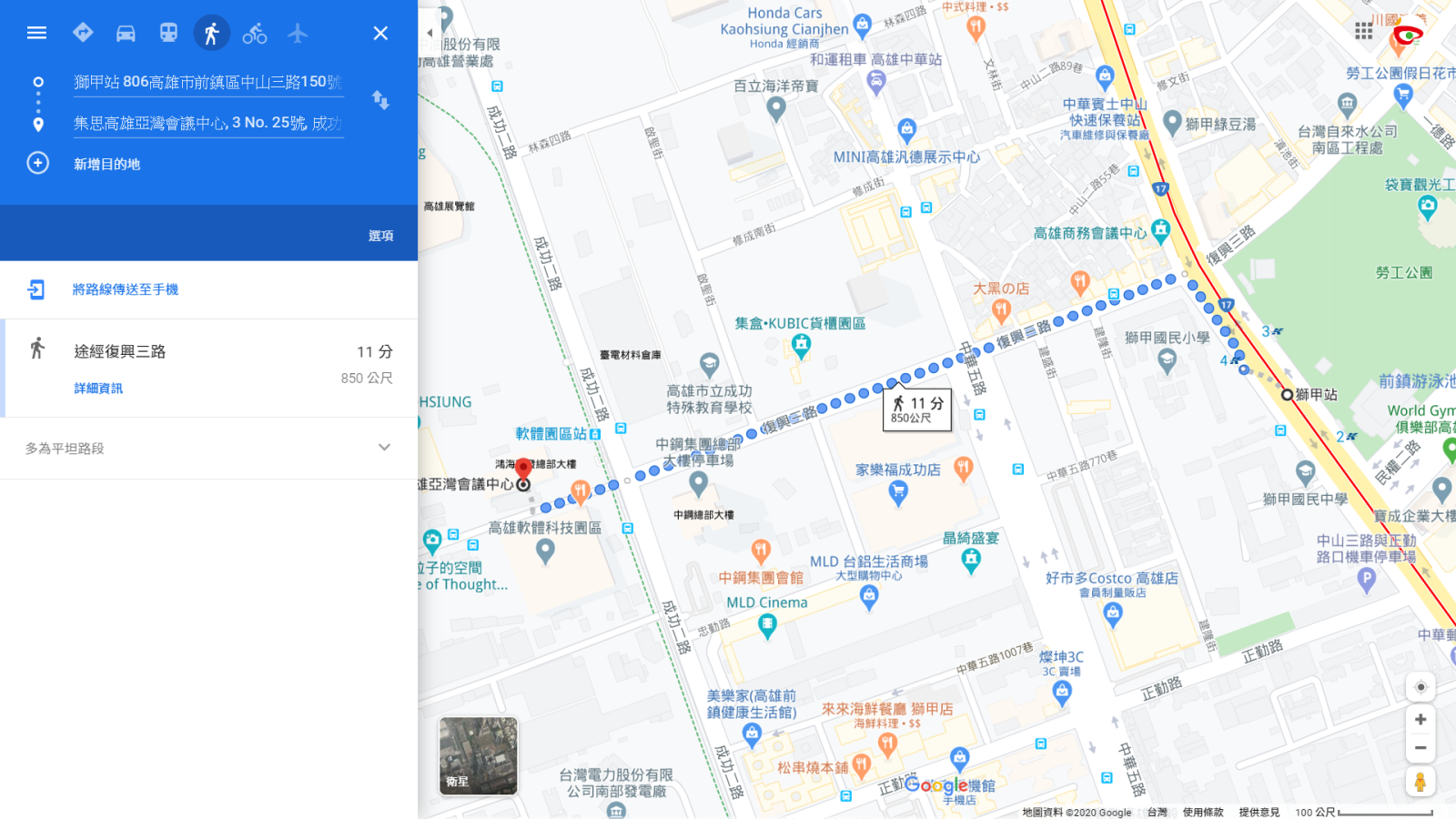 付費停車場：高軟園區鴻海科技大樓地下停車場B3F臨停區。(搭乘電梯C直達3樓會議中心)北區 (新北市三民高中圖書館6樓會議室) 新北市蘆洲區三民路96號。高鐵：由【高鐵台北站】轉乘【中和新蘆線】捷運至【三民高中站】下車1號或2號出口即抵達本校      校門口。公車：261、857、986、925橘10、橘16、橘19-下車站牌【三民高中】      紅9 、橘10、橘16、橘18、F316-下車站牌【捷運三民高中站(復興路)】自行開車：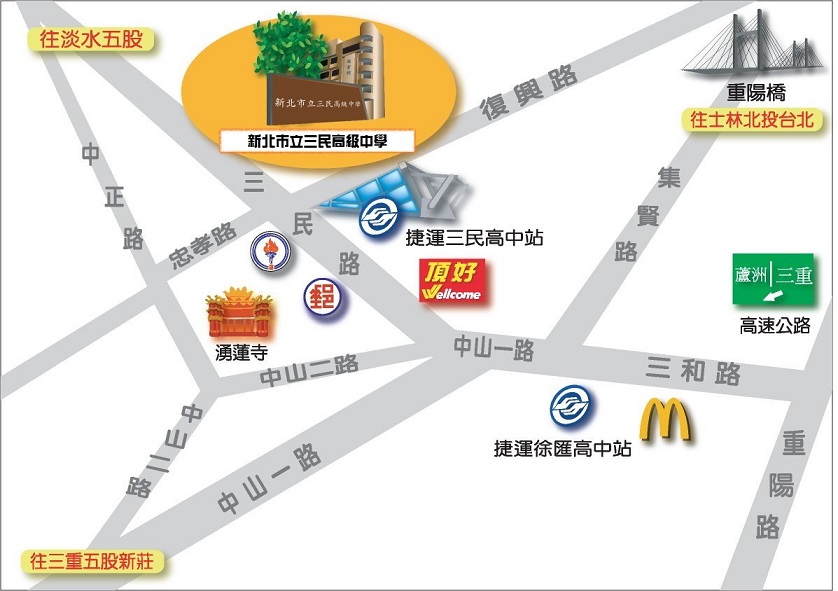 場次與時間發表主題發表人08：30–08：40報到學科中心&專業發展中心團隊08：40-09：00始業式  國立羅東高中 謝寶珠校長國立臺灣大學 王榮麟副教授09：00 – 10：10【議題思辨】教育迷思學生的成績、排名可以公布嗎？【議題思辨】師生關係老師，你可借錢讓我去墮胎嗎？救學生是老師的義務或責任嗎？(每人分享15分鐘)花蓮宜昌國中 藍惠寧老師新北辭修高中 范毓麟老師新竹曙光女中 陳錦慧老師10：10– 10：20休息交流休息交流10：20 - 12：00【OPEN SPACE 分組討論】針對發表的議題，開放主題方式進行討論價值思辨小組教師群12：00- 13：00午餐時間午餐時間13：00-14：00【議題思辨】市場迷思幫同學跑腿，賺取差價費用，可以嗎？以金錢徵求代為打掃學校公共區域有什麼問題？低收入戶可以打工買名牌運動鞋嗎？【議題思辨】公共生活善意的謊言，有什麼問題？長相美醜，是事實還是偏見？(每人分享12分鐘)台中東大附中 陳姵錦老師台中忠明高中 林嘉稘老師宜蘭冬山國中 蕭家怡老師新竹曙光女中 陳錦慧老師14：00-14：05休息交流休息交流14：05-15：55【OPEN SPACE 分組討論】針對發表的議題，開放主題方式進行討論價值思辨小組教師群15：55- 16：00休息交流休息交流16：00 - 16：50價值思辨-從生活、校園到公共議題之反思國立臺灣大學 王榮麟副教授16：50-17：00綜合座談/賦歸綜合座談/賦歸場次與時間發表主題發表人發表人08：30 – 09：00報到學科中心工作團隊學科中心工作團隊09：00 –10：30專題演講：終極關懷的內涵與應用輔仁大學哲學系 潘小慧教授輔仁大學哲學系 潘小慧教授10：40 –12：00同課異構：核心概念分組教學實務研討學科中心講師群與全體學員學科中心講師群與全體學員12：00- 13：30午餐時間午餐時間午餐時間13：30 - 14：10體驗活動討論(20分鐘實作，現場討論發表20分鐘)分區共備教師-人學探索-主客之間國立嘉義高商     謝依樺老師國立嘉義高商     謝依樺老師14：10 - 14：20休息交流休息交流休息交流14：20 – 15：00教案分享討論(20分鐘發表，現場討論發表20分鐘)分區共備教師-靈性修養-我不想說對不起教案分享討論(20分鐘發表，現場討論發表20分鐘)分區共備教師-靈性修養-我不想說對不起國立南大附中     張育菁老師臺南市立南寧高中 黃敬婷老師15：00 - 15：10休息交流休息交流休息交流15：10 - 15：50教案分享討論(20分鐘發表，現場討論發表20分鐘)分區共備教師-哲學思考-眼見真的為實嗎？臺中市曉明女中    洪蕙英老師      臺中市曉明女中    洪蕙英老師      15：50 - 16：00休息交流休息交流休息交流16：00-16：40對學科中心「期許與未來」的討論滾雪球式的討論策略生命教育學科中心  執行秘書國立羅東高中      胡敏華老師生命教育學科中心  執行秘書國立羅東高中      胡敏華老師16：40-17：00 結業式結業式結業式場次與時間發表主題發表人08：30 – 08：40報到學科中心&專業發展中心團隊08：40 - 09：00始業式  國立羅東高中 謝寶珠校長國立政治大學博後研究員徐永康09：00 – 10：10【議題分享】教育迷思榜單/放榜新聞中的成就與競爭迷思【議題分享】師生關係老師，你可借錢讓我去墮胎嗎？救學生是老師的義務或責任嗎？(每人分享15分鐘)國立羅東高中 胡敏華老師新北辭修高中 范毓麟老師新竹曙光女中 陳錦慧老師10：10– 10：20休息交流休息交流10：20 - 12：00【OPEN SPACE 分組討論】針對發表的議題，開放主題方式進行討論價值思辨小組教師群12：00- 13：00午餐時間午餐時間13：00-14：00【議題分享】市場迷思幫同學跑腿，賺取差價費用，可以嗎?以金錢徵求代為打掃學校公共區域有什麼問題?低收入戶可以打工買名牌運動鞋嗎?【議題分享】公共生活提問箱，有什麼問題？合作學習中的Free-rider(每人分享12分鐘)台東東大附中 陳姵錦老師台中忠明高中 林嘉稘老師宜蘭冬山國中 蕭家怡老師新北蘆洲國中 錢雅婷老師國立羅東高中 胡敏華老師14：00-14：10休息交流休息交流14：10-16：00【OPEN SPACE 分組討論】針對發表的議題，開放主題方式進行討論價值思辨小組教師群16：00- 16：10休息交流休息交流16：10 - 17：00價值思辨-從生活、校園到公共議題之反思國立政治大學博後研究員徐永康17：00- 17：30綜合座談/賦歸綜合座談/賦歸場次與時間發表主題發表人發表人08：30 – 09：00報到學科中心工作團隊學科中心工作團隊09：00 –10：30專題演講：靈性修養的內涵與應用輔仁大學哲學系 尤煌傑教授輔仁大學哲學系 尤煌傑教授10：40 –12：00同課異構：核心概念分組教學實務研討學科中心講師群與全體學員學科中心講師群與全體學員12：00- 13：30午餐時間午餐時間午餐時間13：30 - 14：10體驗活動討論(20分鐘實作，現場討論發表20分鐘)分區共備教師-哲學思考-像女孩一樣跑步?國立華南高商  簡嘉盈老師國立嘉義高工  鄭雅文老師國立華南高商  簡嘉盈老師國立嘉義高工  鄭雅文老師14：10 - 14：20休息交流休息交流休息交流14：20 – 15：00教案分享討論(20分鐘發表，現場討論發表20分鐘)分區共備教師-哲學思考-眼見真的為實嗎？教案分享討論(20分鐘發表，現場討論發表20分鐘)分區共備教師-哲學思考-眼見真的為實嗎？臺中市曉明女中  洪蕙英老師      15：00 - 15：10休息交流休息交流休息交流15：10 - 16：00教案分享討論(20分鐘發表，現場討論發表20分鐘)終極關懷-幸福機器   觀議課分享國立羅東高中     胡敏華老師國立羅東高中     胡敏華老師16：00 - 16：10休息交流休息交流休息交流16：10-17：00對學科中心「期許與未來」的討論滾雪球式的討論策略生命教育學科中心 執行秘書國立羅東高中     胡敏華老師生命教育學科中心 執行秘書國立羅東高中     胡敏華老師17：00-17：20 結業式結業式結業式